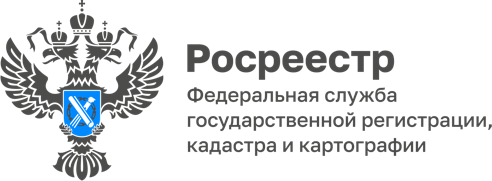 05.02.2024 «Сельская ипотека» остается востребованнойВ Управлении Росреестра по Республике Адыгея подвели итоги по государственной регистрации прав на недвижимое имущество и сделок с ним в рамках программы кредитования населения «Сельская ипотека».Стоит отметить, что на данный момент большая часть «сельских» ипотек в Адыгее оформлена на объекты недвижимого имущества, расположенные в Тахтамукайском районе. Так, с начала действия данной государственной программы ипотечного кредитования по заявлениям граждан Управление Росреестра по Республике Адыгея осуществило госрегистрацию по 994 пакетам документов с использованием «Сельской ипотеки» по сниженной ставке. Из них зарегистрировано 118 договоров участия в долевом строительстве, соглашений об уступке права требования, 856 прав собственности на основании договора купли-продажи и 20 ипотек на объекты недвижимости, права на которые уже зарегистрированы в ЕГРН. «Сельская ипотека» пользуется большой популярностью у населения страны, жители Адыгеи - не исключение. Ведь льготное кредитование для жителей сел и деревень позволяет помочь не только сельчанам построить свой дом, но и привлечь нуждающихся заемщиков, проживающих в городах», - отмечает руководитель Управления Росреестра по Республике Адыгея Марина Никифорова.При поступлении в Управление Росреестра документов в отношении объектов недвижимости, приобретаемых в рамках реализации программы «Сельская ипотека», регистрационные действия осуществляются в максимально короткий срокГосударственная программа «Сельская ипотека» * доступна населению страны с начала 2020 года для приобретения жилья в сельской местности. С этой целью госпрограмма позволяет приобрести жилье в Адыгее на выгодных условиях по ставке до 3 процентов годовых.Льготный кредит по сельской ипотеке можно потратить на определенные цели:покупку готового или строящегося дома у застройщика;покупку дома на вторичном рынке с земельным участком. Дом должен быть не старше трех лет, если куплен у юридического лица или ИП, и не старше пяти лет, если приобретен у физического лица;покупку дома блокированной застройки, в том числе с земельным участком;покупку квартиры в готовом или строящемся многоквартирном доме не выше пяти этажей у застройщика (первого собственника) на территории опорного населенного пункта;строительство дома по договору подряда;строительство дома своими силами с использованием готовых домокомплектов отечественных производителей.*Справочно:В целях поддержки граждан, желающих улучшить свои жилищные условия при проживании в сельской местности, в конце 2019 года Правительство Российской Федерации запустило программу господдержки субсидирования льготной ипотеки. Она утверждена Постановлением Правительства РФ от 30.11.2019 N 1567 «Об утверждении Правил предоставления субсидий из федерального бюджета российским кредитным организациям и акционерному обществу «ДОМ.РФ» на возмещение недополученных доходов по выданным (приобретенным) жилищным (ипотечным) кредитам (займам), предоставленным гражданам Российской Федерации на строительство (приобретение) жилого помещения (жилого дома) на сельских территориях (сельских агломерациях)». ------------------------------------Контакты для СМИ: (8772)56-02-4801_upr@rosreestr.ruwww.rosreestr.gov.ru385000, Майкоп, ул. Краснооктябрьская, д. 44